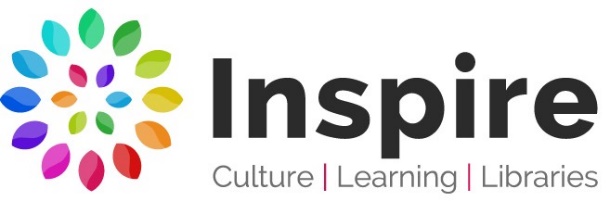 Mobile Library Routes 2022For information about requested titles or particular items of stock, please contact:Southwell Library 01636 812148. Email: southwell.library@inspireculture.org.ukDay: WednesdayDay: WednesdayMobile: EastMobile: EastMobile: EastRoute: 3Route: 3Jan 26thFeb 23rdFeb 23rdMar 23rdApr 20thApr 20thMay 18thJun 15thJul 13thJul 13thAug 10thSept 7thSept 7thOct 5thNov 2ndNov 30thNov 30thStop No.LocationStop NameArriveDepart1SouthwellChildren’s House Nursery9.209.502BilsthorpeBelleau Park10.0510.303EdingleyHighfields Care Home10.4511.104EdingleyStation Rd11.1511.255HalamRadley Rd (opp St Michaels)11.3511.506HalamSpindlewood Bungalow11.5512.157Haywood OaksCottages12.2512.408OxtonPost Office (Forest Rd)12.5013.109OxtonMain St (opp Elmcroft)13.4513.5510WoodboroughRoe Lane14.0514.2011SouthwellBusy Bees14.3015.00